Разработка урока по курсу « Избирательное право. Избирательный процесс. Молодой избиратель»Тема « Реализация избирательных прав»Цели: Обогащение знаниями и практическими навыками, необходимыми подросткам для полноценного участия в демократических процессах  повышение правовой культуры учащихсявоспитание активной гражданской позицииОборудование: Эмблемы, ( приложение №2)предвыборные программы кандидатов, ДМК.Ход:1.Организационный момент.Слайд№1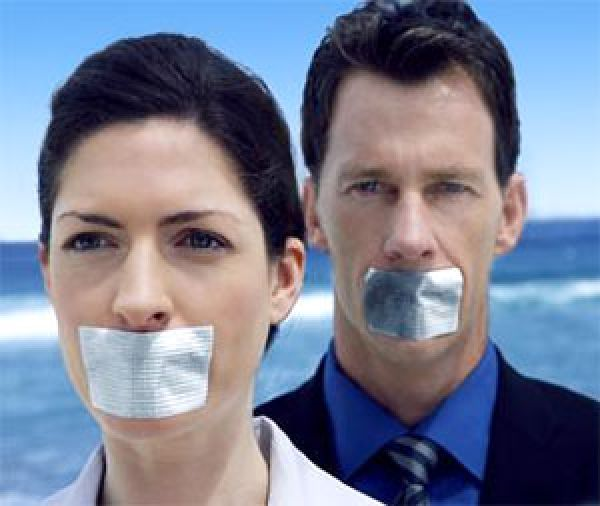 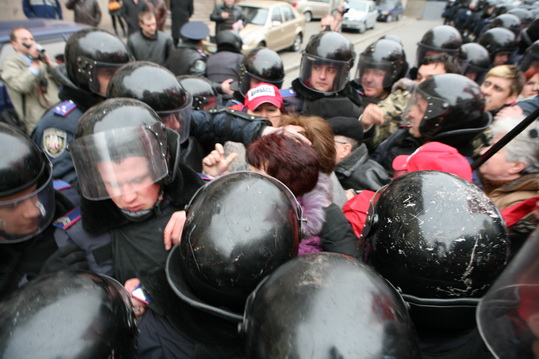 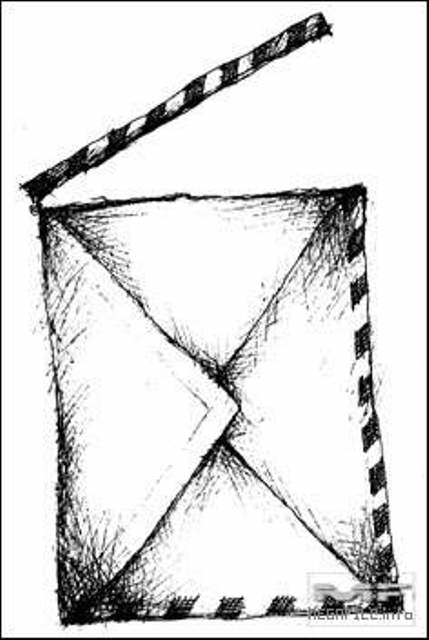 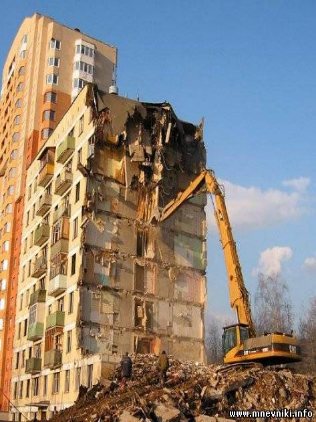 Какие права человека нарушены?-Назовите основной закон Российской Федерации. (Конституция)-Какие права гарантированы гражданам РФ по конституции. (Личные, экономические, гражданские, политические, социальные)_Что включают в себя политические права ( право избирать и быть избранным) т.е активное политическое право и пассивное избирательное право.Эти права закреплены в Конституции РФ и Федеральном законе «Об основных гарантиях избирательных прав граждан Российской Федерации» У вас на столах находится документально- методический комплект. (Приложение № 3»)- Статьи, каких  документов приводятся в нем?_ Давайте познакомимся с данными документами. Ответы на вопросы: -О каком праве идет речь?  (об избирательном праве)-С какого возраста граждане РФ имеют право принимать участие в выборах (с 18 лет) -Кто не имеет права принимать участие в выборах? (признанные судом недееспособные, а также содержащиеся в местах лишения свободы по приговору суда)-Назовите принципы избирательного права в РФ ( принцип добровольности)2. Работа с тетрадями. Тема урока ( запись в тетрадях)Мы с вами выяснили, что граждане РФ,  достигшие 18 лет обладают избирательным правом.- А как вы думаете, где, на каком уровне они могут реализовать свое избирательное право?- Кого могут избирать? ( Президента РФ, Членов государственной Думы Федерального собрания, Членов Законодательного Собрания Ростовской области, Главу муниципального образования « Боковский район», Представительный орган местного самоуправления, Главу сельского поселения)3.Работа с терминами и понятиями.-Чтобы стать гражданином с высокой правовой культурой и активно участвовать в избирательном процессе,     необходимо хорошо разбираться в определенных понятиях и терминах. Я вам сейчас предлагаю формулировку термина, а вы попробуйте сформулировать название По слайдам ( Выборы, референдум, избирательный округ, кандидат, избира тельные комиссии)4.Для проведения выборов формируются избирательные комиссии.Центральная избирательная комиссияИзбирательная комиссия Ростовской областиОкружные избирательные комиссииТерриториальные избирательные комиссииУчастковые избирательные комиссии- Назовите функции участковой избирательной комиссии (знакомство избирателей со списком, уточнении списка, выдача открепительных удостоверений, организация на своем  избирательном участке голосования в день выборов, подсчет голосов, подведение итогов голосования на своем участке)- Вот этими вопросами будет заниматься сегодня наша участковая комиссия.5.-Ребята вы все знаете, что 14 марта в нашем районе будут проходить выборы Главы района и депутатов представительного органа муниципального образования. В школах района учащиеся проводили социологический опрос среди родителей на тему « Выборы», писали эссе « Если бы я был Главой района» и мы сейчас с вами продолжим эту работу.-В этом зале присутствуют три кандидата в депутаты. Мы вмести с их группой поддержки рассмотрим основные функции местного самоуправления.6.( Работа с предвыборной листовкой ДМК)-перечислите функции местного самоуправления.7.- А теперь уважаемые кандидаты в депутаты вам предстоит вместе с помощниками выбрать приоритетные направления своей предвыборной программы, определить круг задач, которые вы способны решить в случае победы на выборах. И через несколько минут выступить со своей предвыборной программой. (приложение № 4)8. Уважаемая группа поддержки! Вам необходимо составить синквейн в поддержку своего кандидата, используя опорные слова. (Приложение №5) 9.А вам уважаемая участковая избирательная комиссия предстоит решить ряд тестов, прежде чем вы непосредственно приступите к выполнению своих должностныхобязанностей. (Решение тестов по  слайдам)  задание1. Кто является носителем суверенитета и единственным источником власти в Российской ФедерацииА) органы государственной властиРФБ) президент РФ В)народ РФ2. Высшим непосредственным выражением власти народа является А)референдум и свободные выборыБ) демонстрации и шествия В)митинги3. Кто не обладает избирательными правамиА) граждане, имеющие двойное гражданствоБ) граждане, находящиеся за пределами РФВ) граждане, признанные судом недееспособными4. Впомещение для голосования пришел гражданин, не включенный в список избирателей, которому в день голосования исполнилось 18 лет,и изъявил желание проголосовать. Каковы должны быть действия участковой избирательной комиссииА) участковая комиссия рассматривает вопрос на своем заседанииБ)председателькомиссии отказывает ему в предоставлении возможности проголосоватьВ)участковая комиссия вносит избирателя в списки и выдает избирательный бюллетень для голосования5. Допускается ли в избирательной кабине  присутствие других лиц, кроме избирателяА)да, допускаетсяБ) нет, не допускаетссяВ) да, если избиратель самостоятельно не может заполнить бюллетень10. Работа с группами. - Слово кандидату №1 и его группе поддержки- Кандидату № 2 - Кандидату №311. До голосования осталось со всем мало времени. Давай вместе подумаем каким должен быть молодой избиратель.? Избирательная комиссия Ростовской области в листовке-обращении к молодым избирателям применяет глаголы, которые призывают к активному действию.-Составьте предложения с этими глаголами:Внеси вклад…                     Содействуй…Помогай…                            Протяни руку.. Сотрудничай…                    Верь…Обсуждай..                             Интересуйся…Прояви…                                    Приумножай..12.Вам в 21 веке житьУшел наш век двадцатыйНо как же будем дорожитьМы всем, что в жизни свято.Мы дорожим своей мечтой, Своим путем, своей землей И самой трудной ношей, И песнею хорошей..Нам в 21 веке житьИ все о чем мечтаем, С тобою можем совершить- Мы это твердо знаем.У нас с тобой все впереди: И песня новая в груди,И молодость и силаИ Родина- Россия!13. Вы все прекрасно понимаете, что в будущем от вашей жизненной позиции зависит, каким станет наш родной край. И я искренне верю, что полученные, на сегодняшнем уроке знания, помогут вам выработать активную гражданскую позицию. 14. А теперь прошу проголосовать за понравившегося вам кандидата. Уважаемая публика! О результатах голосования будет сообщено позже. Приложение№2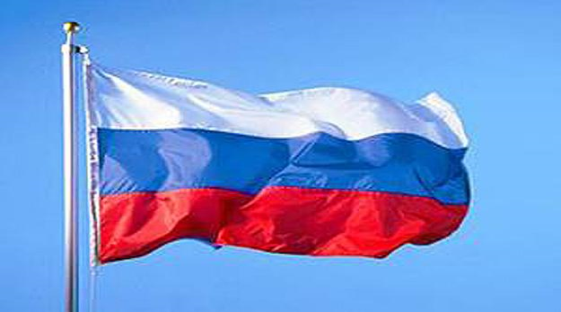 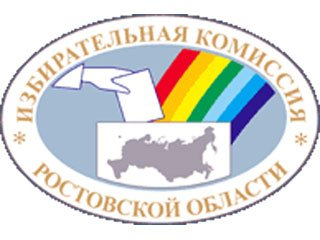 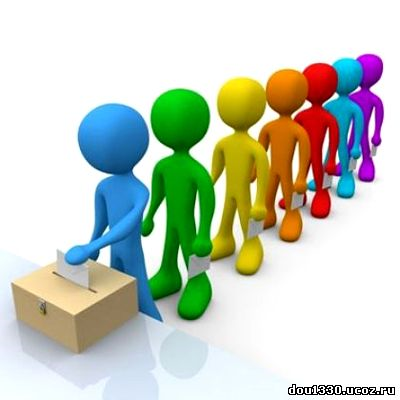 Приложение№3 Документально методический комплект по теме: «Голосование, выборы, референдум»Статья 32Конституция РФ  Граждане Российской Федерации имеют право участвовать в управлении делами государства как непосредственно, так и через своих представителей.  Граждане Российской Федерации имеют право избирать и быть избранными в органы государственной власти и органы местного самоуправления, а так же участвовать в референдуме.  Не имеют право избирать и быть избранными граждане, признанные судом недееспособными, а так же содержащиеся в местах лишения свободы по приговору суда.Статья 3 Федерального закона «Об основных гарантиях избирательных прав граждан российской Федерации»  Гражданин российской Федерации участвует в выборах на основе всеобщего равного и прямого избирательного права при тайном голосовании.  Участие гражданина российской Федерации в выборах является добровольным. Ни кто не вправе оказывать воздействия на гражданина российской Федерации с целью принудить его к участию или не участию в выборах…Статья 4 Федерального закона «Об основных гарантиях избирательных прав граждан российской Федерации»Гражданин Российской Федерации, достигший 18лет, в праве избирать, а по достижению возраста, установленного Конституцией Российской Федерации… и иными правовыми актами… быть избранным в органы государственной власти и в выборные органы местного самоуправления.Вопросы к документам:О каком праве граждан РФ идёт речь в статьях Конституции РФ и федеральном законе «Об основных гарантиях избирательных прав граждан Российской Федерации»?С какого возраста граждане РФ имеют право принимать участие в выборах?Кто не имеет права принимать участия в  выборах?Назовите принципы избирательного права в российской ФедерацииПриложение№4Предвыборная программа кандидата в депутаты представительного органа муниципального образования №1Боковский район - это край богатый традициями. Жители Боковского района трудолюбивые, гостеприимные, приветливые люди, я считаю, что они достойны лучшего, поэтому приоритетными направлениями моей программы являются____________________________________________________________________________________________________________________________________________________________________________________________________________________________________________________________________________________________________________________________________________________________________________________________________Действуя в этом направлении, я предлагаю ряд решений, которые заключаются в том, чтобы_________________________________________________________________________________________________________________________________________________________________________________________________________________________________________________________________________________________________________________________________________________________________________________________________________________________________________________________________________Я так же буду решать вопросы, связанные с ____________________________________________________________________________________________________________________________________________________________________________________________________________________________________________________________________________________________________________________________________________________________________________________________________________ Надеюсь, что в случае избрания меня депутатом наш район___________________________________________________________________________________________________________________________________________________________________________________________________________________________________________________________________С уважением Кандидат №1Приложение№5Задание для группы поддержке кандидата в депутаты №1Напишите синквей, используя опорные слова:         депутат                     совет   дебатыответЗадание для группы поддержке кандидата в депутаты №2Напишите синквейн , используя опорные слова:депутатупорныйтрактатбесспорныйЗадание для группы поддержке кандидата в депутаты №3Напишите синквей, используя опорные слова: депутат  нарисуймандат  голосуй